А.М. Ниязбаева,№16 «Ертегі» балабақшасы,№5  «Балдәурен» ересек тобының тәрбиешісі,Жаңаөзен қаласы1-ден 5-ке дейінгі сандар. Тура және кері санауБілім беру саласы: ТанымҰйымдастырылған оқу қызметі: МатематикаТақырыбы: 1-ден 5-ке дейінгі сандар. Тура және кері санау.Мақсаты: Білімділігі: 5-ке дейінгі санау қабілетін күшейту. Санның құрамын, таңбаларын қайталау. Алған білімдерін бекіту. Ойын арқылы білімдерін жетілдіру. Дамытушылығы: Геометриялық фигуралардың атаулары туралы білімін пысықтау. Ой-өрісін, қабілеттерін ойын арқылы дамыту.Тәрбиелігі: Реттілікті сақтай білуге тәрбиелеу.Көрнекі-құралдар: Сандар қиындысы, слайд, суреттер.Күтілетін нәтиже: Біледі: Ойын арқылы жыл мезгілдерін ажыратады. Олардың ерекшеліктерін айтады.Игереді: Шарда жасырылған сұрақтарға толық, нақты жауап береді.Меңгереді: 1-ден 5-ке дейін үш тілде тура және кері санай алады.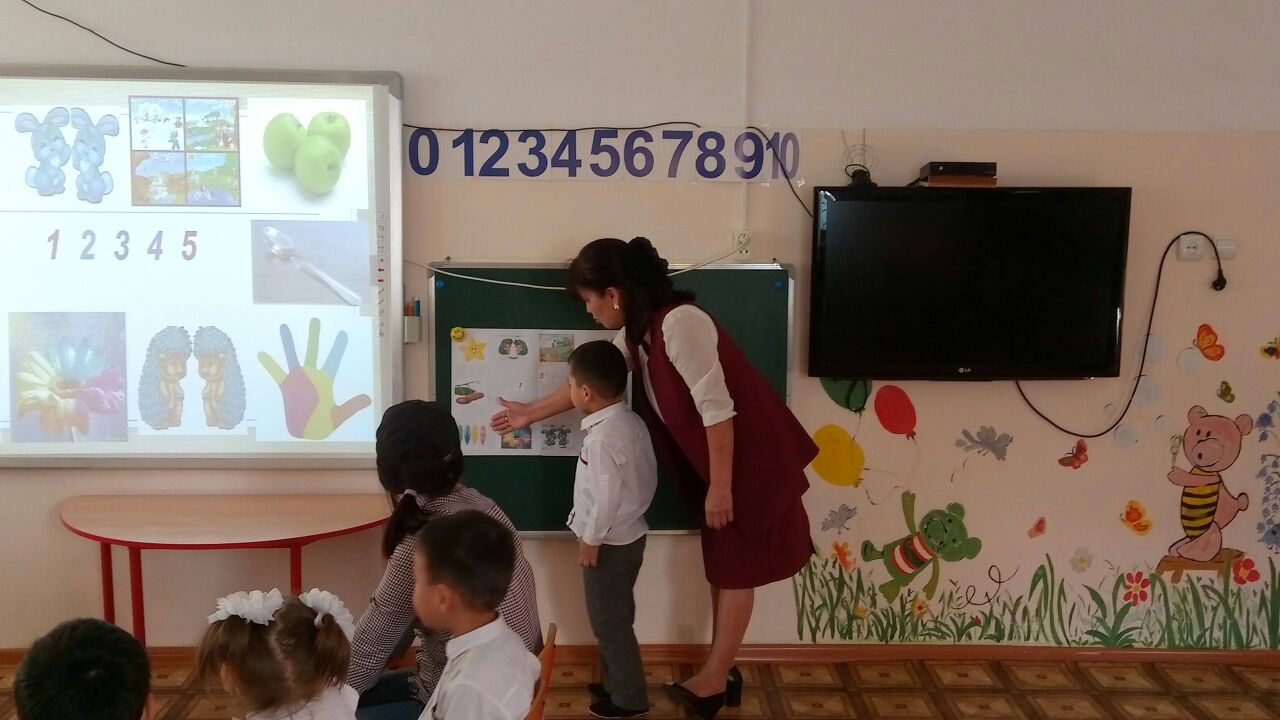 Іс-әрекет кезеңдеріПедагогтің іс-әрекетіБалалардың іс-әрекеті    Мотивациялық                                           қозғаушылықЖылулық шеңбер. - Балалар, біздің бүгінгі оқу қызметіміз ерекше болмақ. Бізге көптеген қонақтар келіп отыр екен, алдымен қонақтармен және бір-бірімізбен амандасып алайық.-Жарайсыңдар, балалар, енді орындарымызға жайғасайық. Балалар шаттық шеңберінде тұрып қонақтармен және бір-бірімен үш тілде амандасады.                                     Ұйымдастырушылық ізденушілік-Балалар, бүгін бізде қарапайым математикалық ашық оқу қызметі болады.-Біздер математика сабағында не туралы айтамыз?-Қандай пішіндерді білесіңдер?-Олардың түстері қандай болады?-Біздің топта төртбұрышқа ұқсайтын не бар?-Балалар, қазір мен сендерге өлең жолдарын оқимын, сендер қай пішіннен аяқталатынын айтасыңдар.-Шуақ шашқан күнге ұқсаймын көбірек,  менің атым ......-Барлық шатыр ұқсайды тек өзіме, Бірден білер құлақ асқан сөзіме. Теледидар таныс екен баршаға, ал пішінім ұқсайды ғой ....-Ал біздің туымыздың пішіні қандай?(Ғажайып сәт)-Дымбілмес: Саламатсыңдар ма, балалар!-Саламатсыңба, Дымбілмес. Қолыңдағы не?-Дымбілмес: Білмеймін? Мен бұның не екенін білмей жүрмін, сосын сендерге келдім. Қасында мынандай қағаздары бар.-Сен отыр, біздің балалар білімді, саған бәрін айтып береді.-Оқу қызметімен танысады.-Сандар, пішіндер, түстер туралы айтамыз.-Үшбұрыш, төртбұрыш, тіктөртбұрыш, дөңгелек, сопақша.-Түстері әртүрлі болады?-Терезе, есік, шкаф, т.б.-Дөңгелек – круглый - round-Үшбұрыш – треугольник - triangle -Шаршыға – квадрат – square-Тіктөртбұрыш – прямоугольник-rectangle-Саламатсыз ба!-Дымбілмеске таңырқап қарайды.-Бұл не балалар?-Неше шар бар?-Түстері қандай?-Түстерді орыс және ағылшын тілдерінде айтып берейікші.-Дымбілмес, бұл шарлардың түсі төрт мезгілді белгілейді.Олай болса, балалар, сендер осы шарларға қарап, жыл мезгілдерін көз алдарыңа елестетіп айтыңдар.-Сары түс – бұл түс қандай жыл мезгілін білдіреді?- Не үшін сары түсті күз мезгіліне теңедіңдер?-Ақ түс - бұл шардың түсі қай мезгілді білдіреді екен? -Ал ақ түсті не үшін қыс мезгіліне теңедіңдер?-Жасыл түс – ал жасыл түсті, қай мезгілге теңер едіңдер?-Не себепті жасыл түсті көктем мезгіліне теңедіңдер?-Дұрыс айтасыңдар, бұл түс шөптердің түсі сияқты.-Табиғат көктемде оянып, жер беті жасыл шөпке толады.-Ал қызыл түс - Қай мезгілді білдіреді. Әрине балалар, жазда  гүлдер қызыл түске боялады.-Балалар бір жылда неше мезгіл болады екен?-Жыл мезгілдерін үш тілде атап беріңдер.-Қазір жылдың қай мезгілі?-Күз мезгілінде неше ай болады?-Кім күз мезгілінің айларын атап береді?-Күз мезгілінен соң қандай мезгіл болады?-Қыс мезгілінде неше ай болады?-Қыс мезгілінің айларын атап беріңдер.-Қыс мезгілінің ерекшеліктерін кім айтып береді?- Балалар, шарлардың түстерін білдік, енді шардың ішінде не бар екенін білгілерің келе ме?-Бұл шардың ішінде тапсырмалар бар екен.1-тапсырма: Сары түсті шар.-1-ден -5 ке дейін үш тілде тура және кері санаңдар.-Дымбілмес, қолыңдағы не?-Дымбілмес: Ол мынадай шар.-Ол жай шар емес ғой, сиқырлы шар. Мен саған дәлелдеп беремін-Д/ойын: «Сиқырлы шар».-Шарты: Шар сиқырлы, мен шарды бір балаға сан айтып лақтырамын, ал шарды қағып алған бала, санды ақылшын тілінде айтады. Әрине бұл шардың сиқыры.2-тапсырма: Ақ шар.-Д/ойын: «Қай жануар, қай вагонда орналасқан?».-Бұл тапсырманы орындау үшін, Дымбілместің алып келген қағазын қарайық.3-тапсырма: Жасыл шар.-Бір аптада неше күн болады?-Апта күндерін кім айтып береді?-Бірінші күн қандай күн?-Екінші күн .....-Сергіту сәті: 4-тапсырма: – «Кім тапқыр?».-Шарты: Цифрды тиісті заттар санымен сызып қос. Яғни, берілген суреттерді сандармен сәйкестендіріп сызық арқылы қосамыз.-Шарлар.-Төрт шар бар.-Сары – желтый – yellow-Ақ – белый – white-Жасыл – зеленый – green-Қызыл – красный - red  -Шарларға қарап жыл мезгілдерін ажыратады.-Күз мезгілін білдіреді.-Себебі жапырақтар сарғайып жерге түседі, жер сап-сары кілемге айналады.-Қыс мезгілін білдіреді.-Қыс мезгілінде қар жауады. Жерді, ағаштарды қар басып, айнала аппақ болады.-Көктем мезгілін білдіреді.-Көктем мезгілінде ағаштар бүршік атып, жерге көк шөптер шыға бастайды.-Жаз мезгілін білдіреді.-Себебі жаз мезгілінде әдемі қызыл, сары гүлдер өседі.-Төрт мезгіл болады.-Күз – осень - autumn-Қыс – зима - winter-Көктем – весна - spring-Жаз – лето – summer-Қазір жылдың күз мезгілі.-Күз мезгілінде үш ай болады.-Қыркүйек, қазан, қараша.-Күзден соң қыс мезгілі болады.-Қыс мезгілінде үш ай болады.-Желтоқсан, қаңтар, ақпан.-Қыс мезгілінің ерекшеліктерін айтып береді.-Иә, білгіміз келеді.-1-ден 5-ке дейін үш тілде тура және кері санайды.-Шарды қағып алған бала, сиқырлы шардың көмегімен тәрбиеші  айтқан санды,  ағылшын тілінде айтады.-Сурет бойынша қай жануар қай вагонда орналасқанын айтып береді.-Бір аптада жеті күн болады.-Апта күндерін атап береді.-Бірінші күн – дүйсенбі.-Екінші күн – сейсенбі....-Жеті апта күндерін атап береді.-Өлең жолдарын айтып, сергіту жаттығуын орындайды.-Берілген суреттерді цифрлармен сәйкестендіріп сызба арқылы қосады.    Рефлекциялық -               түзетушілік-Оқу қызметімізді қорытындылай келе кім маған санамақтар айтып береді?-Балалар жыл мезгілдері қандай түстерге ұқсайды екен?-Шарда не жасырылған?-Нешеден нешеге дейінгі сандарды қайталадық?-Мадақтау.-Қонақтармен үш тілде қоштасады.-Балалар өздері білетін санамақтарды айтады.-Ақ, сары, жасыл, қызыл.-Шарда сұрақтар жасырылған.-1- ден 5-ке дейінгі сандарды қайталадық.